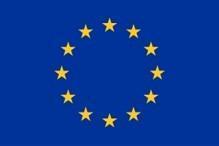 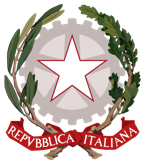 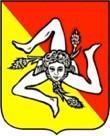 Unione Europea	Repubblica Italiana	Regione SicilianaIstituto Omnicomprensivo “Pestalozzi”Scuola dell’Infanzia – Scuola PrimariaScuola Secondaria di Primo Grado a indirizzo musicaleScuola Secondaria di Secondo Grado a indirizzo Enogastronomia e Ospitalità AlberghieraViale Seneca - Villaggio Sant’Agata Zona A 95121 Catania - Tel. 095454566 – Fax 095260625email: ctic86200l@istruzione.it - pec: ctic86200l@pec.istruzione.it Sito web: http://www.iopestalozzi.edu.it/Allegato B all’Avviso di selezione per il conferimento di n. 3 incarichi individuali costituenti il Gruppo di lavoro STEM e Multilinguismo Alunni – Griglia di ValutazionePiano nazionale di ripresa e resilienza, Missione 4 – Istruzione e ricerca – Componente 1 – Potenziamento dell’offerta dei servizi di istruzione: dagli asili nido alle università – Investimento 3.1 “Nuove competenze e nuovi linguaggi”, finanziato dall’Unione europea – Next Generation EU – “Azioni di potenziamento delle competenze STEM e multilinguistiche” – Intervento A: Realizzazione di percorsi didattici, formativi e di orientamento per studentesse e studenti finalizzati a promuovere l’integrazione, all’interno dei curricula di tutti i cicli scolastici, di attività, metodologie e contenuti volti a sviluppare le competenze STEM, digitali e di innovazione, nonché quelle linguistiche, garantendo pari opportunità e parità di genere in termini di approccio metodologico e di attività di orientamento STEM - Azioni di potenziamento delle competenze STEM e multilinguistiche (D.M. n. 65/2023)Titolo progetto: Pesta InnovaSkillsCodice progetto: M4C1I3.1-2023-1143-P-27590CUP: H64D23001460006Al Dirigente ScolasticoDell’IOS “Pestalozzi” di Catania_l_ sottoscritt_ __________________________________________________________ compila, sotto la propria personale responsabilità, la seguente griglia di valutazione, autocertificandone la rispondenza ai titoli in suo possesso ai sensi degli artt.46 e 47 del D.P.R. n° 445 del 28/12/2000, consapevole del fatto che, in caso di falsità in atti e mendaci dichiarazioni, verranno applicate nei suoi riguardi le sanzioni previste dal codice penale, come disposto dall’art. 76 del citato D.P.R. n° 445.	Luogo e data			Firma del Partecipante_______________, ______________			____________________________TITOLOCriteri di Attribuzione del PunteggioPunteggio Massimo AttribuibileRiferimento nel CV n.Autovalutazione del candidatoValutazione della CommissioneTitolo di accesso A.1Animatore Digitale/Componente del Team per l’Innovazione Digitale1 annoda 2 a 3 annida 4 a 5 annida 6 a 7 anni≥ 7 anni4 punti5 punti6 punti7 punti10 puntiTitolo di accesso A.2Laurea vecchio ordinamento o 3+2 in Lingue e letterature stranierefino a 89da 90 a 99da 100 a 104da 105 a 110110 e lode4 punti5 punti6 punti7 punti10 puntiLaurea specifica o attinente alle STEM (vecchio ordinamento o 3+2)Diploma specifico o attinente alle STEMUlteriore laurea (vecchio ordinamento o 3+2)Ulteriore diplomaLaurea Triennale (se non già valutata)punti 12punti 5punti 6punti 2punti 518Tutor ex DM n. 328/2022 2 punti per ogni anno8Docente Orientatore ex DM n. 328/2022 2 punti per ogni anno8Competenze informatiche certificate2 punti per ogni certificazione8Competenze linguistiche certificate di livello B1 o superiore (non valutabile in caso di Laurea in Lingue e letterature straniere nella lingua oggetto di certificazione)2 punti per ogni certificazione6Master (60 CFU o superiore)/Specializzazioni (60 CFU o superiore)/Dottorati coerenti con le tematiche 3 punti per titolo12Esperienze pregresse di corsi progettati inerenti le tematiche 2 punti per ogniesperienzamax 10 puntiPartecipazione a corsi di formazione (min 20 ore) inerenti alla didattica delle STEM e/o delle lingue straniere2 punti per ogniesperienzamax 10 puntiPartecipazione a corsi di formazione (min 20 ore) inerenti all’orientamento scolastico 2 punti per ogniesperienzamax 10 puntiTOTALE PUNTITOTALE PUNTITOTALE PUNTITOTALE PUNTI